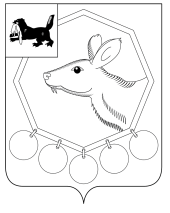 18.04.2019 № 36/2РОССИЙСКАЯ ФЕДЕРАЦИЯИРКУТСКОЙ ОБЛАСТИМУНИЦИПАЛЬНОЕ ОБРАЗОВАНИЕ«БАЯНДАЕВСКИЙ РАЙОН»ДУМАРЕШЕНИЕО ПРИСВОЕНИИ ПОЧЕТНОГО ЗВАНИЯ «ПОЧЕТНАЯ СЕМЬЯ БАЯНДАЕВСКОГО РАЙОНА»Рассмотрев ходатайство администрации муниципального образования «Курумчинский» о присвоении почетного звания  «Почетная семья Баяндаевского района», руководствуясь  ч.2 ст. 15.1 Федерального закона от 06.10.2003г. № 131-ФЗ «Об общих принципах организации местного самоуправления в Российской Федерации», ст. ст. 27,47 Устава муниципального образования «Баяндаевский район», Положением о  почетной семье Баяндаевского района, утвержденным решением Думы МО «Баяндаевский район» от 28.10.2013г. № 43/3,ДУМА РЕШИЛА:За достойное воспитание детей, которые добились высоких достижений в различных областях, способствующих развитию Баяндаевского района и соблюдение национальных и семейных традиций, присвоить почетное звание «Почетная семья Баяндаевского района семье: -Борхолеевой Марии Борисовны;Администрации МО «Баяндаевский район»:Обеспечить:      – торжественный прием  с вручением знака          отличия и удостоверения «Почетная  семья Баяндаевского района»;2.2. Внести фамилию Почетной семьи в Книгу Почета Баяндаевского района.3. Настоящее решение подлежит   опубликованию в газете «Заря» и размещению на официальном сайте МО «Баяндаевский район» в информационно  - телекоммуникационной сети  «Интернет».Председатель Думы муниципального образования«Баяндаевский район»В.И. ЗдышовМэр муниципального образования«Баяндаевский район»А.П. Табинаев